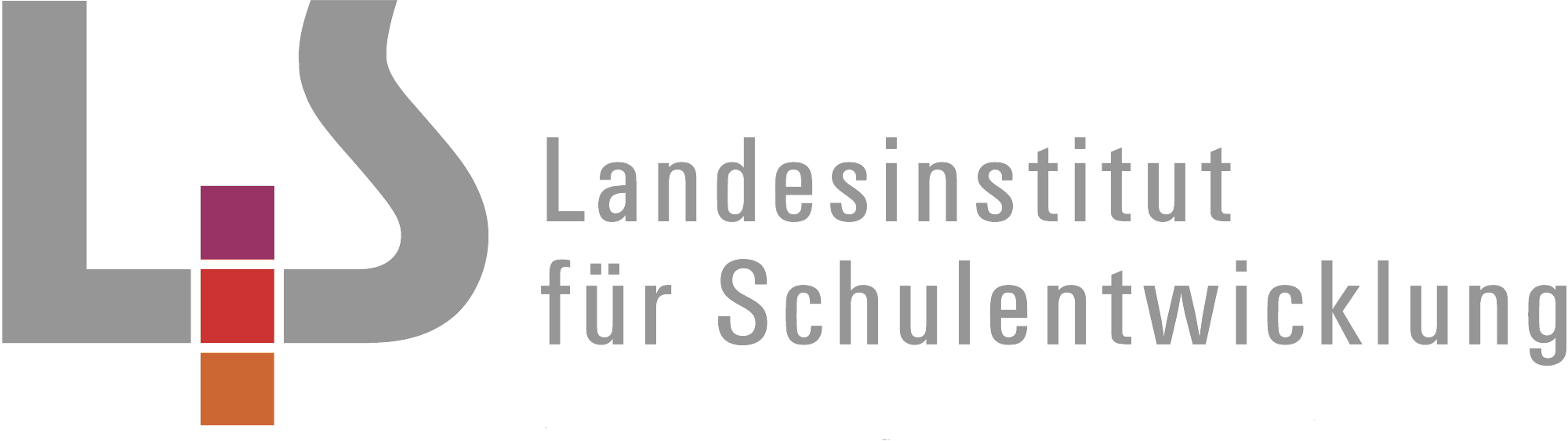 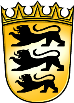 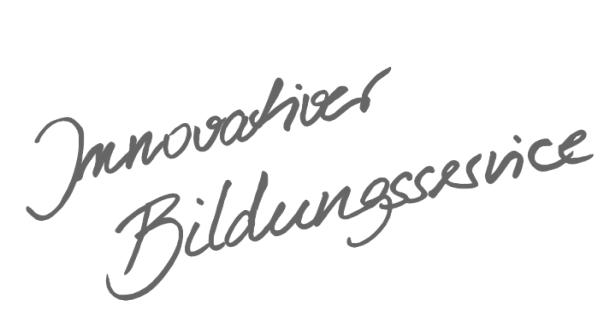 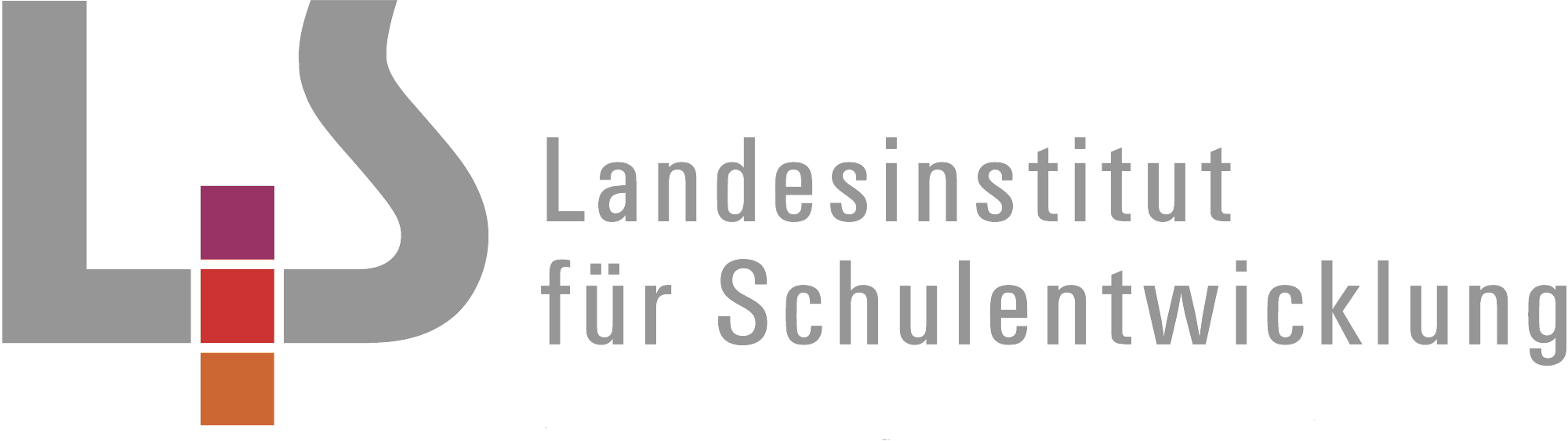 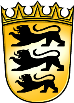 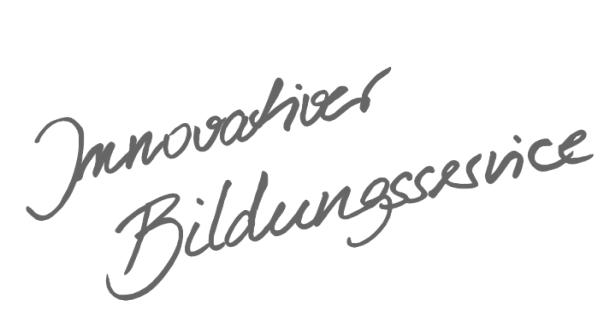 Allgemeines Vorwort zu den BeispielcurriculaBeispielcurricula zeigen eine Möglichkeit auf, wie aus dem Bildungsplan unterrichtliche Praxis werden kann. Sie erheben hierbei keinen Anspruch einer normativen Vorgabe, sondern dienen vielmehr als beispielhafte Vorlage zur Unterrichtsplanung und -gestaltung. Diese kann bei der Erstellung oder Weiterentwicklung von schul- und fachspezifischen Jahresplanungen ebenso hilfreich sein wie bei der konkreten Unterrichtsplanung der Lehrkräfte. Curricula sind keine abgeschlossenen Produkte, sondern befinden sich in einem dauerhaften Entwicklungsprozess, müssen jeweils neu an die schulische Ausgangssituation angepasst werden und sollten auch nach den Erfahrungswerten vor Ort kontinuierlich fortgeschrieben und modifiziert werden. Sie sind somit sowohl an den Bildungsplan als auch an den Kontext der jeweiligen Schule gebunden und müssen entsprechend angepasst werden. Das gilt auch für die Zeitplanung, welche vom Gesamtkonzept und den örtlichen Gegebenheiten abhängig und daher nur als Vorschlag zu betrachten ist.Der Aufbau der Beispielcurricula ist für alle Fächer einheitlich: Ein fachspezifisches Vorwort thematisiert die Besonderheiten des jeweiligen Fachcurriculums und gibt ggf. Lektürehinweise für das Curriculum, das sich in tabellarischer Form dem Vorwort anschließt.In den ersten beiden Spalten der vorliegenden Curricula werden beispielhafte Zuordnungen zwischen den prozess- und inhaltsbezogenen Kompetenzen dargestellt. Eine Ausnahme stellen die modernen Fremdsprachen dar, die aufgrund der fachspezifischen Architektur ihrer Pläne eine andere Spaltenkategorisierung gewählt haben. In der dritten Spalte wird vorgeschlagen, wie die Themen und Inhalte im Unterricht umgesetzt und konkretisiert werden können. In der vierten Spalte wird auf Möglichkeiten zur Vertiefung und Erweiterung des Kompetenzerwerbs im Rahmen des Schulcurriculums hingewiesen und aufgezeigt, wie die Leitperspektiven in den Fachunterricht eingebunden werden können und in welcher Hinsicht eine Zusammenarbeit mit anderen Fächern sinnvoll sein kann. An dieser Stelle finden sich auch Hinweise und Verlinkungen auf konkretes Unterrichtsmaterial. Die verschiedenen Niveaustufen des Gemeinsamen Bildungsplans der Sekundarstufe I werden in den Beispielcurricula ebenfalls berücksichtigt und mit konkreten Hinweisen zum differenzierten Vorgehen im Unterricht angereichert. Fachspezifisches VorwortDie Auseinandersetzung mit dem Kirchenjahr ist im Kerncurriculum der Klassenstufe 1 ausgewiesen. Im Rahmen des Schulcurriculums können in Klassenstufe 2 darüber hinaus weiterführende Aspekte zum Kirchenjahr erarbeitet werden. Die Fragen „Wie ist Gott?“ und „Wer/Wie ist Jesus?“ begleiten die Schülerinnen und Schüler über die Schuljahre hinweg gleich einem roten Faden. So bauen die Schülerinnen und Schüler Wissen auf, vernetzen es und erkennen ihren Lernzuwachs. Auf dieser Grundlage erschließen sie sich, wie Christinnen und Christen als Kirche ihren Glauben leben. In inklusiven Settings ist auf verschiedene Zugangsweisen zu achten: basal-perzeptiv, konkret-handelnd, anschaulich-modellhaft, abstrakt-begrifflich.Altkatholische Religionslehre – Klasse 21 Wir leben in Gottes Welt  ca. 12 Std. 1 Wir leben in Gottes Welt  ca. 12 Std. 1 Wir leben in Gottes Welt  ca. 12 Std. 1 Wir leben in Gottes Welt  ca. 12 Std. Die Schülerinnen und Schüler werden für die Kostbarkeit der Schöpfung sensibilisiert: in ihnen selbst, in ihren Mitmenschen, in der Natur und in Tieren wird Gott erkennbar. Sie lernen, dass die Bibel davon in einem Lied erzählt und dieses nicht im Widerspruch zur Naturwissenschaft zu verstehen ist. Sie überlegen, in welchen Formen sich Staunen und Dank über Gottes Schöpfung ausdrücken lassen und lernen in diesem Zusammenhang die Lebensgeschichte von Franziskus und Klara von Assisi kennen. Die Schülerinnen und Schüler werden für die Kostbarkeit der Schöpfung sensibilisiert: in ihnen selbst, in ihren Mitmenschen, in der Natur und in Tieren wird Gott erkennbar. Sie lernen, dass die Bibel davon in einem Lied erzählt und dieses nicht im Widerspruch zur Naturwissenschaft zu verstehen ist. Sie überlegen, in welchen Formen sich Staunen und Dank über Gottes Schöpfung ausdrücken lassen und lernen in diesem Zusammenhang die Lebensgeschichte von Franziskus und Klara von Assisi kennen. Die Schülerinnen und Schüler werden für die Kostbarkeit der Schöpfung sensibilisiert: in ihnen selbst, in ihren Mitmenschen, in der Natur und in Tieren wird Gott erkennbar. Sie lernen, dass die Bibel davon in einem Lied erzählt und dieses nicht im Widerspruch zur Naturwissenschaft zu verstehen ist. Sie überlegen, in welchen Formen sich Staunen und Dank über Gottes Schöpfung ausdrücken lassen und lernen in diesem Zusammenhang die Lebensgeschichte von Franziskus und Klara von Assisi kennen. Die Schülerinnen und Schüler werden für die Kostbarkeit der Schöpfung sensibilisiert: in ihnen selbst, in ihren Mitmenschen, in der Natur und in Tieren wird Gott erkennbar. Sie lernen, dass die Bibel davon in einem Lied erzählt und dieses nicht im Widerspruch zur Naturwissenschaft zu verstehen ist. Sie überlegen, in welchen Formen sich Staunen und Dank über Gottes Schöpfung ausdrücken lassen und lernen in diesem Zusammenhang die Lebensgeschichte von Franziskus und Klara von Assisi kennen. Prozessbezogene KompetenzenInhaltsbezogene KompetenzenKonkretisierung,VorgehenErgänzende Hinweise, Arbeitsmittel, Organisation, VerweiseKursiv: Literatur; Die Schülerinnen und Schüler könnenDie Schülerinnen und Schüler könnenRituale und Gebete weiterentwickeln und reflektieren, z.B. Kreismitte, Eingangs- und Ausgangsritual, Bausteine wie Lied, Gebet, Stille, gestaltete Mitte, (Geburtstags-)SegenVeranschaulichung z.B. durch Bildkarten, Tücher, Figuren, Kerze, BibelAuf die Freiwilligkeit der Teilnahme ist zu achten.In inklusiven Lerngruppen ist auf eine entsprechende Gestaltung, z.B. mit Gesten, zu achten. Diese Rituale im weiteren Verlauf kontinuierlich einsetzen, reflektieren und weiterentwickeln 2.1 Wahrnehmen und Darstellen2. den Horizont ihrer eigenen Wahrnehmungsmöglichkeiten durch den Aufbau von und die Orientierung an Zusammenhängen, die im Fachunterricht deutlich werden, kontinuierlich erweitern2.2 Deuten1. metaphorische und symbolische Sprachformen erkennen und Symbole und Symbolhandlungen sowie Rituale erleben und deuten2.5 Gestalten und Handeln3. religiöse und liturgische Ausdrucksformen reflektieren und gegebenenfalls diese mitgestalten Kontinuierlich: 3.1.4 Gott (6) spirituelle Elemente, Rituale, überlieferte und freie Gebete kreativ mitgestaltenRituale und Gebete weiterentwickeln und reflektieren, z.B. Kreismitte, Eingangs- und Ausgangsritual, Bausteine wie Lied, Gebet, Stille, gestaltete Mitte, (Geburtstags-)SegenVeranschaulichung z.B. durch Bildkarten, Tücher, Figuren, Kerze, BibelAuf die Freiwilligkeit der Teilnahme ist zu achten.In inklusiven Lerngruppen ist auf eine entsprechende Gestaltung, z.B. mit Gesten, zu achten. Diese Rituale im weiteren Verlauf kontinuierlich einsetzen, reflektieren und weiterentwickeln 2.2 Deuten1. metaphorische und symbolische Sprachformen erkennen und Symbole und Symbolhandlungen sowie Rituale erleben und deuten2.5 Gestalten und Handeln3. religiöse und liturgische Ausdrucksformen reflektieren und gegebenenfalls diese mitgestalten3.1.2 Welt und Verantwortung(2) darstellen, dass sie selbst und alle Lebewesen Teil der Welt sind(3) aufzeigen, wie Menschen ihre Freude, ihr Lob und ihren Dank für alles Lebendige zum Ausdruck bringen Je nach örtlichen Gegebenheiten erfolgt als Einstieg in die Einheit ein Lerngang in die Natur der Schulumgebung mit dem Schwerpunkt, die Vielfalt der Schöpfung wahrzunehmen und über sie zu staunen (sich umsehen, mit einer Papierrolle Details betrachten, kleine Dinge in ein Schöpfungs-Schächtelchen sammeln, einander zeigen, sich darüber austauschen, Fotos machen …). Die Kinder können auch von zuhause Naturmaterialien mitbringen. Mit den gesammelten Schätzen gemeinsam ein Schöpfungsmandala legen und dieses fotografieren Eine Spiegelkiste im Kreis herumgeben, in die jedes Kind für sich hineinschaut: Ich und du – wir sind alle Teil der Welt / der Schöpfung.Das Foto des Mandalas wird in die Kreismitte gelegt und erweitert, z.B. um Fotos der Kinder, Bilder von Menschen Tieren, Sternen, Sonne, Schale mit Wasser, Erde, Wolken…Es entsteht ein gemeinsames Bodenbild. Eine Gesprächsrunde z.B. mit Satzbrücken schließt sich an: Darüber staune ich, dafür bin ich dankbar, das möchte ich schützen, …Diese Elemente sollen beitragen, die Komplexität der Welt und die Beziehung der Kinder zu allem Lebendigen darzustellen.Es sollten im Bodenbild alle Elemente enthalten sein, die im Schöpfungshymnus (siehe später) erwähnt werden. 2.1 Wahrnehmen und Darstellen1. wahrnehmen und beschreiben, wo sie Ausdrucksformen gelebten Glaubens und religiöser Fragestellungen in ihrem Leben in- und außerhalb des Unterrichts begegnen3. ihre Aufmerksamkeit auf die unterrichtsbedingten Erkenntnisfortschritte als persönliche Wahrnehmungsfortschritte richten, diese zunehmend klar dokumentieren und anderen darstellen2.2 Deuten2. Situationen beschreiben, in denen Menschen zum Beispiel Liebe, Geborgenheit, Hoffnung, Vertrauen, Glück, Leid, Trauer, Ungerechtigkeit, Scheitern und Schuld erfahren und daraus religiöse und ethische Fragen entwickeln3. zentrale Zeugnisse der biblisch-christlichen Überlieferung als Erfahrungen von Menschen mit Gott deuten und diese zu eigenen Erfahrungen in Beziehung setzen3.1.2 Welt und Verantwortung(4) darlegen, dass aus biblischer Sicht die Welt als Geschenk Gottes gedeutet wird und der Schöpfungshymnus (Gen 1,1-2,4a) die Welt als Geschenk Gottes deutet und dieser kein Tatsachenbericht ist3.1.3 Bibel(5) Gedanken, Gefühle und Deutungen zu biblischen Erzählungen kreativ ausdrücken und sich darüber austauschen3.1.1 Mensch(4) darstellen, dass aus biblischer Sicht alle Menschen mit ihren Eigenschaften und Erfahrungen vor Gott wertvoll und einmalig sind und sie all ihre Erfahrungen vor Gott bringen dürfen (Lob, Dank, Bitte) Provozierender Impuls zum Bodenbild: All das gibt es schon immer … Kinder bringen ihr Vorwissen zur Entstehung der Welt ein. Das entstandene Bodenbild dient dann als Rahmen für den Vortrag des Schöpfungshymnus: Menschen haben schon immer die Frage gestellt, woher die Welt und all das Wunderbare in ihr kommen. Sie waren überzeugt, dass dies nur von Gott kommen kann und haben das in einem Loblied ausgedrückt. Es wird ein geeigneter Refrain eingeübt, z.B. der Refrain des Lieds „Du hast uns deine Welt geschenkt“ oder ein gesprochener Refrain: Gott sah, dass es gut war!Die Lehrkraft trägt die einzelnen Schöpfungsstrophen vor, dazwischen wird der Refrain gemeinsam gestaltet.Satzstreifen mit den Kernaussagen der Schöpfungswerke (Wasser, Pflanzen, Tiere, Menschen, Ruhe) werden dem Bodenbild zugeordnet.Impulse für anschließendes Gespräch: einzelne Schöpfungswerke aus dem Bodenbild wegnehmen; nachdenken darüber, ob ein Schöpfungswerk entbehrlich wäreIm Gespräch wird darüber nachgedacht, dass der biblische Schöpfungshymnus nicht im Gegensatz zu naturwissenschaftlichen Erklärungen der Welt steht. Ein Gespräch über den Wert der Ruhe / des Sonntags anregen und erarbeiten, was wäre, wenn es keine Ruhe gäbe?Ein Schöpfungslied wird gesungen, zu den einzelnen Strophen werden Gesten überlegt.Geeignete Atmosphäre für das Erzählen einer biblischen Geschichte herstellen (zum Beispiel Ritual vor/nach der Erzählung, Sitzkreis, Bibel in die Mitte legen, Lied singen). Grundsätzlich sollten den Schülerinnen und Schülern nach der Begegnung mit biblischen Erzählungen Ausdrucksmöglichkeiten angeboten werden („vom Eindruck zum Ausdruck“). Dies gilt für alle folgenden biblischen Texte.Die beiden Zugänge zur Schöpfung (Auseinandersetzung mit dem biblischen Schöpfungsbericht / die naturwissenschaftliche Frage nach der Entstehung der Welt) sind unterschiedliche Perspektiven und nicht in Konkurrenz zueinander zu betrachten.Durch die Art des Vortrags wird das Verständnis gefördert, dass Gen 1 ein Schöpfungshymnus ist. Es kommt nicht auf die Zuordnung zu den Schöpfungstagen an.  Eine geeignete Erzählvorlage auswählen 2.1 Wahrnehmen und Darstellen3. ihre Aufmerksamkeit auf die unterrichtsbedingten Erkenntnisfortschritte als persönliche Wahrnehmungsfortschritte richten, diese zunehmend klar dokumentieren und anderen darstellen2.4 Kommunizieren und Dialogfähig-Sein1. eigene Gedanken, Gefühle, Sicht- und Verhaltensweisen ausdrücken und zu denen ihrer Mitschülerinnen und Mitschüler in Beziehung setzen2. sich in Gedanken, Gefühle, Sicht- und Verhaltensweisen von Mitmenschen, biblischen Personen und Heiligen hineinversetzen2.5 Gestalten und Handeln1. dem eigenen Leben, menschlichen Grunderfahrungen und biblisch-christlicher Glaubensüberlieferung kreativ-gestaltend Ausdruck verleihen3.1.2 Welt und Verantwortung(1) die Schönheit und Gefährdung der Welt an Beispielen beschreiben(4) darlegen, dass aus biblischer Sicht die Welt als Geschenk Gottes gedeutet wird und der Schöpfungshymnus (Gen 1,1-2,4a) die Welt als Geschenk Gottes deutet und dieser kein Tatsachenbericht ist(2) darstellen, dass sie selbst und alle Lebewesen Teil der Welt sind(5) Beispiele entwickeln, wie Kinder in ihrer Lebenswelt achtsam mit ihren Mitmenschen, der Natur und Tieren umgehenAuf Grundlage des bislang Erarbeiteten wird der Auftrag, die Schöpfung zu bewahren, in den Blick genommen Impuls: verpacktes Geschenk; Austausch über Erfahrungen zum Schenken und BeschenktwerdenAuspacken des Geschenks: eine Erdkugel oder Material aus dem  Bodenbild; die Schülerinnen und Schüler äußern sich zur Schöpfung als Geschenk GottesImpuls: Bilder, die zeigen, dass mit der Schöpfung nicht immer verantwortlich umgegangen wird (z.B. Einkauf mit Plastiktüten, Müllvermeidung und -trennung, Elterntaxi, Streit zwischen Kindern, ein ausgesetztes oder vernachlässigtes Haustier); Unterrichtsgespräch: Die Schöpfung ist eine Aufgabe, zu der jede/r einen Beitrag leisten kann. Gruppenarbeit: Mindmap/Placemat zu Ideen der Kinder für einen achtsamen Umgang mit ihren Mitmenschen / der Natur / Tieren Vorstellung der Ergebnisse, ggf. Ergänzung und Erweiterung und Formulieren der Bedeutsamkeit der Bewahrung der SchöpfungDas Bewusstein der Kinder in den Klassen 1/2 sollte auf ihrem eigenen Beitrag für die Erhaltung der Schöpfung liegen. Es gilt an dieser Stelle keinen moralischen Druck aufzubauen, sondern die Bewahrung der Schöpfung als eine wichtige Aufgabe zu verstehen.L BNE2.2 Deuten1. metaphorische und symbolische Sprachformen erkennen und Symbole und Symbolhandlungen sowie Rituale erleben und gestalten2.4 Kommunizieren und Dialogfähig-Sein2. sich in Gedanken, Gefühle, Sicht- und Verhaltensweisen von Mitmenschen, biblischen Personen und Heiligen hineinversetzen 2.5 Gestalten und Handeln2. aus dem Nachdenken über biblische Geschichten und über Personen aus Vergangenheit und Gegenwart Impulse für verantwortliches Handeln entwickeln3.1.5 Jesus Christus(5) Lebenswege von Menschen, die sich an Jesus Christus orientieren (zum Beispiel Hl. Martin, Hl. Nikolaus, Hl. Elisabeth, Hl. Franziskus und Hl. Klara)3.1.2 Welt und Verantwortung(6) in verschiedenen religiösen Ausdrucksformen Lob, Freude, Dank, aber auch Klage und Bitte in Bezug auf die Schöpfung als Geschenk Gottes gestalten (zum Beispiel Erntedankfeier, Lied, Tanz, Dankgebet)Kennenlernen der Lebensgeschichte der Heiligen Franziskus und Klara Begriffsklärung „Heilige/r“; ggf. Rückbezug auf Heiligendarstellungen im KirchenraumErzählung zentraler Lebensstationen mit Legematerial/BildernMuggelsteine an eindrucksvolle Stationen legen, davon erzählen und begründenAbschluss der Unterrichtseinheit z.B. mit dem Bilderbuch „Franz und das Rotkehlchen“Übertrag in die Lebenswelt der Schülerinnen und Schüler, z.B. mit Hilfe der Rahmengeschichte des Bilderbuchs Herausarbeiten, was Menschen von Franziskus/Klara lernen können (achtsamer und respektvoller Umgang mit Gottes Schöpfung / Gott liebt alle seine Geschöpfe gleichermaßen)Einen Lobgesang zur Schöpfung singen und gemeinsam gestalten, z.B. mit Bewegungen und / oder mit Instrumenten Abschluss und Reflexion des Lernzuwachses: Das ist mir wichtig geworden, ich frage mich noch; Ein Heiliger ist einer, der ...; eine Heilige ist eine, die …Eine Reflexion des Lernzuwachses sollte am Ende jeder Lernsequenz aufgegriffen werden. 	2 Menschen erfahren durch Jesus Heil – Wer ist Jesus?  ca. 4 Std.	2 Menschen erfahren durch Jesus Heil – Wer ist Jesus?  ca. 4 Std.	2 Menschen erfahren durch Jesus Heil – Wer ist Jesus?  ca. 4 Std.	2 Menschen erfahren durch Jesus Heil – Wer ist Jesus?  ca. 4 Std.Aufbauend auf bereits bekannten Jesusgeschichten lernen die Schülerinnen und Schüler exemplarisch an der Heilung eines Taubstummen: Jesus will, dass Menschen heil sind. Die Schülerinnen und Schüler überlegen, wie Menschen auch heute noch Kraft aus diesen Geschichten schöpfen können. Aufbauend auf bereits bekannten Jesusgeschichten lernen die Schülerinnen und Schüler exemplarisch an der Heilung eines Taubstummen: Jesus will, dass Menschen heil sind. Die Schülerinnen und Schüler überlegen, wie Menschen auch heute noch Kraft aus diesen Geschichten schöpfen können. Aufbauend auf bereits bekannten Jesusgeschichten lernen die Schülerinnen und Schüler exemplarisch an der Heilung eines Taubstummen: Jesus will, dass Menschen heil sind. Die Schülerinnen und Schüler überlegen, wie Menschen auch heute noch Kraft aus diesen Geschichten schöpfen können. Aufbauend auf bereits bekannten Jesusgeschichten lernen die Schülerinnen und Schüler exemplarisch an der Heilung eines Taubstummen: Jesus will, dass Menschen heil sind. Die Schülerinnen und Schüler überlegen, wie Menschen auch heute noch Kraft aus diesen Geschichten schöpfen können. Prozessbezogene KompetenzenInhaltsbezogene KompetenzenKonkretisierung, VorgehenErgänzende Hinweise, Arbeitsmittel, Organisation, VerweiseDie Schülerinnen und Schüler könnenDie Schülerinnen und Schüler könnenRituale und Gebete weiterentwickeln und reflektieren, z.B. Kreismitte, Eingangs- und Ausgangsritual, Bausteine wie Lied, Gebet, Stille, gestaltete Mitte, (Geburtstags-)SegenVeranschaulichung z.B. durch Bildkarten, Tücher, Figuren, Kerze, BibelAuf die Freiwilligkeit der Teilnahme ist zu achten.Diese Rituale im weiteren Verlauf kontinuierlich einsetzen, reflektieren und weiterentwickeln 2.1 Wahrnehmen und Darstellen2. den Horizont ihrer eigenen Wahrnehmungsmöglichkeiten durch den Aufbau von und die Orientierung an Zusammenhängen, die im Fachunterricht deutlich werden, kontinuierlich erweitern2.2 Deuten1. metaphorische und symbolische Sprachformen erkennen und Symbole und Symbolhandlungen sowie Rituale erleben und deuten2.5 Gestalten und Handeln3. religiöse und liturgische Ausdrucksformen reflektieren und gegebenenfalls diese mitgestaltenKontinuierlich: 3.1.4 Gott(6) spirituelle Elemente, Rituale, überlieferte und freie Gebete kreativ mitgestaltenRituale und Gebete weiterentwickeln und reflektieren, z.B. Kreismitte, Eingangs- und Ausgangsritual, Bausteine wie Lied, Gebet, Stille, gestaltete Mitte, (Geburtstags-)SegenVeranschaulichung z.B. durch Bildkarten, Tücher, Figuren, Kerze, BibelAuf die Freiwilligkeit der Teilnahme ist zu achten.Diese Rituale im weiteren Verlauf kontinuierlich einsetzen, reflektieren und weiterentwickeln 2.1 Wahrnehmen und Darstellen3. ihre Aufmerksamkeit auf die unterrichtsbedingten Erkenntnisfortschritte als persönliche Wahrnehmungsfortschritte richten, diese zunehmend klar dokumentieren und anderen darstellen2.4. Kommunizieren und Dialogfähig-Sein1. eigene Gedanken, Sicht- und Verhaltensweisen beschreiben und zu denen ihrer Mitschülerinnen und Mitschüler in Beziehung setzen2. sich in Gedanken, Gefühle, Sicht- und Verhaltensweisen von Mitmenschen, biblischen Personen und Heiligen hineinversetzen 3.1.1 Mensch(2) von frohen und traurigen Erlebnissen und Erfahrungen erzählen (zum Beispiel Geborgenheit und Angst, Freude und Leid, Vertrauen und Misstrauen, Enttäuschung, Krankheit, Tod und Trost)Bilder von Menschen betrachten, die nicht heil sind (z.B. Trauernde, Ausgegrenzte, Kranke, Streitende, Einsame)Die Kinder beschreiben zunächst, vermuten Ursachen und überlegen in Gruppen zu einzelnen Bildern: Was wünschen sich diese Menschen? Anknüpfen am Vorwissen der Kinder und Wissensvernetzung mithilfe des roten Fadens zu Jesus-Geschichten aus Klasse 1, ebenso möglich: Aufgreifen der Umrissfigur (Klasse 1, Menschen fragen nach Gott) und Betrachten der dunklen Seite(Nicht nur) in inklusiven Lerngruppen sensibel darauf achten, dass Kinder, die Nicht-heil-Sein erleben (an Körper oder Seele), keine Verletzungen/Kränkungen erfahren.Fokus für Erzählung der Heilung des Taubstummen: Überwindung der Ausgrenzung, nicht: Wiedererlangen des Gehörs2.3 Urteilen2. unterschiedliche Antworten und Handlungsmöglichkeiten mit der biblisch-christlichen Überlieferung in Beziehung setzen2.4 Kommunizieren und Dialogfähig-Sein2. sich in Gedanken, Gefühle, Sicht- und Verhaltensweisen von Mitmenschen, biblischen Personen und Heiligen hineinversetzen3. anderen wertschätzend, achtsam, sensibel und respektvoll begegnen, auch im Kontext interkonfessioneller und interreligiöser Begegnungen 2.5 Gestalten und Handeln1. dem eigenen Leben, menschlichen Grunderfahrungen und biblisch-christlicher Glaubensüberlieferung kreativ-gestaltend Ausdruck verleihen2. aus dem Nachdenken über biblische Geschichten und über Personen aus Vergangenheit und Gegenwart Impulse für verantwortungsvolles Handeln entwickeln3.1.5 Jesus Christus(3) an Geschichten aufzeigen, wie Menschen aus der Begegnung mit Jesus Zuversicht für ihr Leben schöpfen (Mk 10,13-16; Lk 19,1-10; Lk 13,10-13; Mk 7,31-37)3.1.3 Bibel(4) anhand der ausgewählten Geschichten aufzeigen, dass Menschen ihre Erfahrungen mit Gott und Jesus Christus weitergegeben haben und diese in den Büchern der Bibel gesammelt sind(5) Gedanken, Gefühle und Deutungen zu biblischen Erzählungen kreativ ausdrücken und sich darüber austauschen(6) in der Bibel erzählte Erfahrungen von Menschen mit Gott und Jesus Christus zu eigenen Erfahrungen und Fragen in Beziehung setzen3.1.5 Jesus Christus(6) aus Jesu Worten und Taten Anregungen für das eigene Leben entwickeln (zum Beispiel eigenes Verhalten überdenken, Mut bekommen, sich jemandem bewusst zuwenden) 3.1.3 Bibel(3) biblische Geschichten nacherzählen und dem Alten/ Neuen Testament zuordnen3.1 4 Gott(6) spirituelle Elemente, Rituale, überlieferte und freie Gebete kreativ mitgestaltenInformation durch die Lehrkraft, wie Behinderung/Krankheit zur Zeit Jesu gesehen wurde und welche Folgen dies für die Person hatteHeute ist das anders: Wir wissen, dass es keine Strafe von Gott ist, sondern angeboren, krankheits-/ unfallbedingte Folge, …Hörauftrag zur Erzählung (Heilung des Taubstummen)Jesus ist einer, der…In der Erzählung verdeutlichen, dass  Menschen Hoffnung  schöpfen;  dassJesus Menschen helfen kann, dass Jesus sich ihnen zuwendet. Die Zuwendung verändert sie.Unterrichtsgespräch, ggf. nach einer Nacherzählung durch die Schülerinnen und Schüler: Satzbrücken wie z.B.: Dazu habe ich eine Frage.Mich hat bewegt, …Die Kinder überlegen, wie sie die Befindlichkeit des Taubstummen nach der Begegnung mit Jesus ausdrücken können und wählen aus (z.B. Schreiben eines freien Gebetes aus der Sicht des Taubstummen; Körperhaltung einnehmen, ein Lied singen, ein Bodenbild gestalten).Reflexion des Lernzuwachses: Die Kinder bringen ihre Deutungen ein: Jesus ist einer, der … Weiterarbeit am roten FadenRückbezug auf die Bilder vom Einstieg (Menschen, die nicht heil sind, wünschen sich …): Wenn ich die Geschichte von Jesus und dem Taubstummen höre, dann …Geeignete Atmosphäre für das Erzählen einer biblischen Geschichte herstellen (zum Beispiel Ritual vor/nach der Erzählung, Sitzkreis, Bibel in die Mitte legen, Lied singen). Dies gilt für alle folgenden biblischen Erzählungen.Eine geeignete Erzählvorlage auswählenDie Kinder entwickeln im Laufe der Zeit Kompetenzen, mit unterschiedlichen Materialien/Zugangsweisen zu arbeiten. Methodenkarten, auf denen die Arbeitsweise kurz erklärt wird, sind hilfreich.3 Menschen leben die Botschaft Jesu – Wer ist Jesus?  ca. 8. Std.3 Menschen leben die Botschaft Jesu – Wer ist Jesus?  ca. 8. Std.3 Menschen leben die Botschaft Jesu – Wer ist Jesus?  ca. 8. Std.3 Menschen leben die Botschaft Jesu – Wer ist Jesus?  ca. 8. Std.Die Schülerinnen und Schüler lernen Heilige (zum Beispiel Martin, Nikolaus, Elisabeth) als Menschen kennen, die Jesu Botschaft der Nächstenliebe leben. Ausgehend davon überlegen sie, wie ein von Nächstenliebe geprägter Umgang das zwischenmenschliche Miteinander verändern kann.Die Schülerinnen und Schüler lernen Heilige (zum Beispiel Martin, Nikolaus, Elisabeth) als Menschen kennen, die Jesu Botschaft der Nächstenliebe leben. Ausgehend davon überlegen sie, wie ein von Nächstenliebe geprägter Umgang das zwischenmenschliche Miteinander verändern kann.Die Schülerinnen und Schüler lernen Heilige (zum Beispiel Martin, Nikolaus, Elisabeth) als Menschen kennen, die Jesu Botschaft der Nächstenliebe leben. Ausgehend davon überlegen sie, wie ein von Nächstenliebe geprägter Umgang das zwischenmenschliche Miteinander verändern kann.Die Schülerinnen und Schüler lernen Heilige (zum Beispiel Martin, Nikolaus, Elisabeth) als Menschen kennen, die Jesu Botschaft der Nächstenliebe leben. Ausgehend davon überlegen sie, wie ein von Nächstenliebe geprägter Umgang das zwischenmenschliche Miteinander verändern kann.Prozessbezogene KompetenzenInhaltsbezogene KompetenzenKonkretisierung,VorgehenErgänzende Hinweise, Arbeitsmittel, Organisation, VerweiseDie Schülerinnen und Schüler könnenDie Schülerinnen und Schüler könnenRituale und Gebete weiterentwickeln und reflektieren, z.B. Kreismitte, Eingangs- und Ausgangsritual, Bausteine wie Lied, Gebet, Stille, gestaltete Mitte, (Geburtstags-)SegenVeranschaulichung z.B. durch Bildkarten, Tücher, Figuren, Kerze, BibelAuf die Freiwilligkeit der Teilnahme ist zu achten.Diese Rituale im weiteren Verlauf kontinuierlich einsetzen, reflektieren und weiterentwickeln 2.1 Wahrnehmen und Darstellen2. den Horizont ihrer eigenen Wahrnehmungsmöglichkeiten durch den Aufbau von und die Orientierung an Zusammenhängen, die im Fachunterricht deutlich werden, kontinuierlich erweitern2.2 Deuten1. metaphorische und symbolische Sprachformen erkennen und Symbole und Symbolhandlungen sowie Rituale erleben und deuten2.5 Gestalten und Handeln3. religiöse und liturgische Ausdrucksformen reflektieren und gegebenenfalls diese mitgestaltenKontinuierlich: 3.1.4 Gott(6) spirituelle Elemente, Rituale, überlieferte und freie Gebete kreativ mitgestaltenRituale und Gebete weiterentwickeln und reflektieren, z.B. Kreismitte, Eingangs- und Ausgangsritual, Bausteine wie Lied, Gebet, Stille, gestaltete Mitte, (Geburtstags-)SegenVeranschaulichung z.B. durch Bildkarten, Tücher, Figuren, Kerze, BibelAuf die Freiwilligkeit der Teilnahme ist zu achten.Diese Rituale im weiteren Verlauf kontinuierlich einsetzen, reflektieren und weiterentwickeln 2.1 Wahrnehmen und Darstellen1. wahrnehmen und beschreiben, wo sie Ausdrucksformen gelebten Glaubens und religiöser Fragestellungen in ihrem Leben in- und außerhalb des Unterrichts begegnen2.3 Urteilen2. unterschiedliche Antworten und Handlungsmöglichkeiten mit der biblisch-christlichen Überlieferung in Beziehung setzen2.4 Kommunizieren und Dialogfähig-Sein2. sich in Gedanken, Gefühle, Sicht- und Verhaltensweisen von Mitmenschen, biblischen Personen und Heiligen hineinversetzen3.1.5 Jesus Christus(5) Lebenswege von Menschen, die sich an Jesus Christus orientieren (z.B. Hl. Martin, Hl. Nikolaus, Hl. Elisabeth, Hl. Franziskus)(6) aus Jesu Worten und Taten Anregungen für das eigene Leben entwickeln (zum Beispiel eigenes Verhalten überdenken, Mut bekommen, sich jemandem bewusst zuwenden) 3.1.6 Kirche(5) von wichtigen Festen und Zeiten im Kirchenjahr und ihrem Brauchtum erzählen (Erntedank, Heiligenfeste, Ankündigung der Geburt Jesu, Weihnachten, Vorösterliche Fastenzeit, Karwoche, Ostern) Die Kinder lernen im Verlauf zwei bis drei Heiligenlegenden auf unterschiedliche Weise kennen (z.B. Bildbetrachtung, Erzählfiguren, Legematerial).Wissensvernetzung durch Rückbezug auf die Legende von Franziskus und Klara; Bedeutung von HeiligenBeispiel Hl. MartinAnknüpfen an das Vorwissen der Kinder zu Hl. Martin aus dem Kindergarten oder ggf. der Gemeinde Erzählen der Legende von der Mantelteilung; Unterrichtsgespräch über die LegendeSingen eines Martinsliedes (z.B.: St. Martin, St. Martin); Strophen pantomimisch darstellen Erzählen von Brauchtum zum MartinsfestVertiefung durch Perspektivübernahme (z.B. Doppeln; Ich als Martin/Bettler denke/fühle ...) Beispiel Hl. ElisabethVerzögerte Betrachtung eines Kunstbildes von Elisabeth von Thüringen: Ich sehe …, Ich denke dabei an …, Das bedeutet für mich …Erzählen eines ausgewählten Ausschnitts der Legenden von Elisabeth; Unterrichtsgespräch: Das denke ich über Elisabeth …Vertiefung durch PerspektivübernahmeAuseinandersetzug mit den Legenden: Durch kreatives Schreiben können individuell wichtig gewordene Aspekte reflektiert werden (z.B. Cluster, Akrostichon, Elfchen, Rondell).Verfremdung eines Kunstbildes: Gesichter auf dem Bild werden retuschiert und durch Bilder von sich selbst/anderen Personen ersetzt: Wann war ich/ waren andere wie Martin/wie der Bettler?Klärung der Aussageabsicht von Legenden: Was ist wirklich geschehen und was ist bis heute wahr? Bezug zum Auftrag Jesu: Bildimpuls: Herzauge von HAP GrieshaberDeuten in Bezug auf die Legenden: Was tun Heilige? Warum verhalten sie sich so? Impuls mit Wortkarte und Gespräch: Jesus sagt: Liebe deinen Nächsten wie dich selbst.  Fokus bei der Auseinandersetzung mit den Heiligenlegenden: den Nächsten mit seinen Bedürfnissen wahrnehmen. Die Kinder entwickeln im Laufe der Zeit Kompetenzen, mit unterschiedlichen Materialien/Zugangsweisen zu arbeiten. 2.3 Urteilen1. zu konkreten Situationen wie Freundschaft, Enttäuschung, Streit oder Erfahrungen mit Tod unterschiedliche Antwort- und Handlungsmöglichkeiten finden und vergleichen3. einen eigenen Standpunkt zu religiösen und ethischen Fragen entwickeln2.5 Gestalten und Handeln2. aus dem Nachdenken über biblische Geschichten und über Personen aus Vergangenheit und Gegenwart Impulse für verantwortungsvolles Handeln entwickeln3.1.1 Mensch(6) Beispiele aufzeigen, wie sie den anderen von Gott ebenso geliebten Menschen achtsam und wertschätzend begegnen können3.1.5 Jesus Christus(6) aus Jesu Worten und Taten Anregungen für das eigene Leben entwickeln (zum Beispiel eigenes Verhalten überdenken, Mut bekommen, sich jemandem bewusst zuwenden) Unterrichtsgespräch über das Herzauge: Wen betrachte ich mit dem Herzauge? Wer betrachtet mich mit dem Herzauge? Wer ist dein Nächster? Was bedeutet der Auftrag Jesu für dich?Heftgestaltung zum Bild von HAP GrieshaberReflexion des Lernzuwachses z.B. mit den Satzbrücken: Das habe ich verstanden …, das möchte ich mir besonders merken …Weiterführend können Redewendungen sein: mir liegt jemand am Herzen, man sieht nur mit dem Herzen gut.L BTV4 Menschen fragen nach Gott – Menschen sprechen mit Gott  ca. 8 Std.4 Menschen fragen nach Gott – Menschen sprechen mit Gott  ca. 8 Std.4 Menschen fragen nach Gott – Menschen sprechen mit Gott  ca. 8 Std.4 Menschen fragen nach Gott – Menschen sprechen mit Gott  ca. 8 Std.Die Schülerinnen und Schüler erweitern ihre bisherigen Gottesvorstellungen, indem sie sich mit biblischen Geschichten (zum Beispiel Gleichnis vom guten Hirten) und Gebeten (Ps 23, Vaterunser in Auszügen) auseinandersetzen und diese deuten. Sie erarbeiten, auf welche Weise sich Menschen an Gott wenden können, um Lob, Dank, Bitte oder Klage zum Ausdruck zu bringen.Die Schülerinnen und Schüler erweitern ihre bisherigen Gottesvorstellungen, indem sie sich mit biblischen Geschichten (zum Beispiel Gleichnis vom guten Hirten) und Gebeten (Ps 23, Vaterunser in Auszügen) auseinandersetzen und diese deuten. Sie erarbeiten, auf welche Weise sich Menschen an Gott wenden können, um Lob, Dank, Bitte oder Klage zum Ausdruck zu bringen.Die Schülerinnen und Schüler erweitern ihre bisherigen Gottesvorstellungen, indem sie sich mit biblischen Geschichten (zum Beispiel Gleichnis vom guten Hirten) und Gebeten (Ps 23, Vaterunser in Auszügen) auseinandersetzen und diese deuten. Sie erarbeiten, auf welche Weise sich Menschen an Gott wenden können, um Lob, Dank, Bitte oder Klage zum Ausdruck zu bringen.Die Schülerinnen und Schüler erweitern ihre bisherigen Gottesvorstellungen, indem sie sich mit biblischen Geschichten (zum Beispiel Gleichnis vom guten Hirten) und Gebeten (Ps 23, Vaterunser in Auszügen) auseinandersetzen und diese deuten. Sie erarbeiten, auf welche Weise sich Menschen an Gott wenden können, um Lob, Dank, Bitte oder Klage zum Ausdruck zu bringen.Prozessbezogene KompetenzenInhaltsbezogene KompetenzenKonkretisierung,VorgehenErgänzende Hinweise, Arbeitsmittel, Organisation, VerweiseDie Schülerinnen und Schüler könnenDie Schülerinnen und Schüler könnenRituale und Gebete weiterentwickeln und reflektieren, z.B. Kreismitte, Eingangs- und Ausgangsritual, Bausteine wie Lied, Gebet, Stille, gestaltete Mitte, (Geburtstags-)Segen.Veranschaulichung z.B. durch Bildkarten, Tücher, Figuren, Kerze, BibelAuf die Freiwilligkeit der Teilnahme ist zu achten.Diese Rituale im weiteren Verlauf kontinuierlich einsetzen, reflektieren und weiterentwickeln 2.1 Wahrnehmen und Darstellen2. den Horizont ihrer eigenen Wahrnehmungsmöglichkeiten durch den Aufbau von und die Orientierung an Zusammenhängen, die im Fachunterricht deutlich werden, kontinuierlich erweitern2.2 Deuten1. metaphorische und symbolische Sprachformen erkennen und Symbole und Symbolhandlungen sowie Rituale erleben und deuten2.5 Gestalten und Handeln3. religiöse und liturgische Ausdrucksformen reflektieren und gegebenenfalls diese mitgestaltenKontinuierlich: 3.1.4 Gott(6) spirituelle Elemente, Rituale, überlieferte und freie Gebete kreativ mitgestaltenRituale und Gebete weiterentwickeln und reflektieren, z.B. Kreismitte, Eingangs- und Ausgangsritual, Bausteine wie Lied, Gebet, Stille, gestaltete Mitte, (Geburtstags-)Segen.Veranschaulichung z.B. durch Bildkarten, Tücher, Figuren, Kerze, BibelAuf die Freiwilligkeit der Teilnahme ist zu achten.Diese Rituale im weiteren Verlauf kontinuierlich einsetzen, reflektieren und weiterentwickeln 2.1 Wahrnehmen und Darstellen3. ihre Aufmerksamkeit auf die unterrichtsbedingten Erkenntnisfortschritte als persönliche Wahrnehmungsfortschritte richten, diese zunehmend klar dokumentieren und anderen darstellen2.2 Deuten1 metaphorische und symbolische Sprachformen erkennen und Symbole und Symbolhandlungen sowie Rituale erleben und deuten2.4 Kommunizieren und Dialogfähig-Sein1. eigene Gedanken, Gefühle, Sicht- und Verhaltensweisen ausdrücken und zu denen ihrer Mitschülerinnen und Mitschüler in Beziehung setzen2. sich in Gedanken, Gefühle, Sicht- und Verhaltensweisen von Mitmenschen, biblischen Personen und Heiligen hineinversetzen2.5 Gestalten und Handeln1. dem eigenen Leben, menschlichen Grunderfahrungen und biblisch-christlicher Glaubensüberlieferung kreativ-gestaltend Ausdruck verleihen3.1.4 Gott(1) Fragen an und über Gott formulieren (2) ihre Vorstellungen von Gott zum Beispiel in Worten, Bildern und Gebärden zum Ausdruck bringenMöglich ist eine Weiterführung aus Klasse 1: In einer „Gottsuchermappe“/ einem „Gottsucherkästchen“ werden über die Grundschulzeit hinweg Arbeitsergebnisse, Bilder … zur Gottesfrage gesammelt. So kann die Entwicklung der Gottesvorstellung des einzelnen Kindes sichtbar gemacht und reflektiert werden. Kinder malen Bilder von ihren Gottesvorstellungen und kommen darüber ins Gespräch, wie sie sich Gott vorstellen.Andere Kinder können im Rahmen eines „Museumsrundgangs“ Fragen/Beobachtungen zu den Bildern legen.Die Lehrkraft bietet Impulsfragen an wie z. B. Wo wohnt Gott?Kann Gott sprechen? Hört mich Gott? Warum glauben Menschen an Gott?Gott ist für mich wie…Die Kinder suchen im Gespräch nach Antworten und entwickeln eventuell eigene Fragen2.2 Deuten1. metaphorische und symbolische Sprachformen erkennen und Symbole und Symbolhandlungen sowie Rituale erleben und deuten3. zentrale Zeugnisse der biblisch-christlichen Überlieferung als Erfahrungen von Menschen mit Gott deuten und diese zu eigenen Erfahrungen in Beziehung setzen 2.5 Gestalten und Handeln1. dem eigenen Leben, menschlichen Grunderfahrungen und biblisch-christlicher Glaubensüberlieferung kreativ-gestaltend Ausdruck verleihen 3.1.1 Gott(4) darstellen, dass aus biblischer Sicht alle Menschen mit ihren Eigenschaften und Erfahrungen vor Gott wertvoll und einmalig sind und sie all ihre Erfahrungen vor Gott bringen können (Lob, Dank, Bitte, Klage)3.1.4 Gott(4) beschreiben, wie in der Bibel von Gott gesprochen wird (zum Beispiel Ps 23; Ps 31,3; Lk 15,1-7)3.1.3 Bibel(4) anhand der ausgewählten Texte aufzeigen, dass Menschen ihre Erfahrungen mit Gott und Jesus Christus weitergegeben haben und diese in den Büchern der Bibel gesammelt sind (5) Gedanken, Gefühle und Deutungen zu biblischen Erzählungen kreativ ausdrücken und sich darüber austauschen (6) in der Bibel erzählte Erfahrungen von Menschen mit Gott und Jesus Christus zu eigenen Erfahrungen und Fragen in Beziehung setzenBiblische Aussagen über Gott als weiterer Impuls. Die Bibelstellen werden zu den Antworten der Kinder in Beziehung gesetzt: Ps 23 in Auszügen erschließen, z.B. mit Tüchern, einer Klanggeschichte oder nach dem Godly PlayLk 15, 1-7: Jesus ist von den Menschen damals oft gefragt worden: Wie ist Gott? Das Gleichnis zum Beispiel mit einem Bilderbuch oder anderen erzählbegleitenden Materialien erzählen  Zentrale Aspekte werden in einem Standbild, einer Klanggeschichte oder kreativ-gestaltend dargestellt Wissensvernetzung herstellen: Im AT und NT wird darüber nachgedacht, wer und wie Gott ist. Reflexion im Unterrichtsgespräch: Diese biblischen Texte sprechen davon, dass Gott die Menschen behütet und beschützt; alle sind für Gott wichtig. Menschen können sich daher an Gott wenden. Ergänzend könnte auch Jes 43,1 eingebracht werden.Eventuell Vernetzung zur Kindersegnung (Kl.1), indem sich die Kinder an Aussagen erinnern wie: Bei Jesus ist jede/r wichtig und gehört dazu.L PG 2.3 Urteilen1. zu konkreten Situationen wie Freundschaft, Enttäuschung, Streit oder Erfahrungen mit Tod unterschiedliche Antwort- und Handlungsmöglichkeiten finden und vergleichen2.2 Deuten1. metaphorische und symbolische Sprachformen erkennen und Symbole und Symbolhandlungen sowie Rituale erleben und deuten2.5 Gestalten und Handeln1. dem eigenen Leben, menschlichen Grunderfahrungen und biblisch-christlicher Glaubensüberlieferung kreativ-gestaltend Ausdruck verleihen3.1.1 Mensch(2) von frohen und traurigen Erlebnissen und Erfahrungen erzählen (zum Beispiel Geborgenheit und Angst, Freude und Leid, Vertrauen und Misstrauen, Enttäuschung, Krankheit, Tod und Trost)3.1.2 Welt und Verantwortung(3) an biblischen Texten zeigen, wie Gott jeden Menschen als sein Geschöpf liebt, annimmt und begleitet (zum Beispiel Gen 1,26; Mk 10,13-16, Lk 19,1-10) Impulsbilder zu Menschen in frohen und traurigen SituationenWenn diese Menschen sich an Gott wenden – wie würden sie beten? Satzbrücken anbieten: … ich danke dir für …… Ich bitte dich …… ich freue mich …… ich bin traurig, weil …… ich frage mich …… warum …Kinder schreiben eigene Gebete zu einem ausgewählten Bild.Ergänzend kann ein Lied gesungen werden, z.B. Dank- oder Bittlied.Weiterführung der Gottsuchermappe / des Gottsucherkoffers: Symbole und/oder Bilder entwickeln, die Aspekte Gottes zum Ausdruck bringen (z.B. Schirm, Hirtenstab) oder eigene Gebete zufügenSatzbrücken können begonnen werden mit: Gott, Guter Gott, Lieber Gott, …Hier erarbeitete Gebetsarten und Satzanfänge können für biblische Geschichten begleitend eingesetzt werden und ggf. in das Ritual integriert werden. 2.2 Deuten1. metaphorische und symbolische Sprachformen erkennen und Symbole und Symbolhandlungen sowie Rituale erleben und deuten3. zentrale Zeugnisse der biblisch-christlichen Überlieferung als Erfahrungen von Menschen mit Gott deuten und diese zu eigenen Erfahrungen in Beziehung setzen 2.5 Gestalten und Handeln1. dem eigenen Leben, menschlichen Grunderfahrungen und biblisch-christlicher Glaubensüberlieferung kreativ-gestaltend Ausdruck verleihen3. religiöse und liturgische Ausdrucksformen reflektieren und gegebenenfalls diese mitgestalten3.1.4 Gott(5) mitvollziehen, dass Christen ihren Glauben an Gott im Vaterunser, in Ritualen und Liedern ausdrücken (6) spirituelle Elemente, Rituale, überlieferte und freie Gebete kreativ mitgestaltenDas VaterunserImpuls: Jesus wurde gefragt, wie Menschen beten können. Dieses Gebet kann Menschen helfen, wenn ihnen eigene Worte fehlen. Das Vaterunser als Gebet kennenlernen, das von allen Christinnen und Christen auf der ganzen Welt gebetet wirdEinzelne Verse des Vaterunsers auswählen und gestalten, damit sich die Kinder das Grundgebet erschließen können Gesten erfinden, die zum Vaterunser passen Für eine gewisse Zeit kann das Vaterunser in das Eingangs- oder Abschlussritual integriert werden. Reflexion des Lernzuwachses:Rückblick: Eigene Gottesbilder – Biblische Gottesbilder – Gebet – Vaterunser Reflexion anhand der Satzbrücken: Das ist mir besonders wichtig …, darüber möchte ich weiter nachdenken …L BTV, PG5 Wir erkunden Kirchen – Kirchenraum und Konfessionen ca. 6 Std.5 Wir erkunden Kirchen – Kirchenraum und Konfessionen ca. 6 Std.5 Wir erkunden Kirchen – Kirchenraum und Konfessionen ca. 6 Std.5 Wir erkunden Kirchen – Kirchenraum und Konfessionen ca. 6 Std.Aufbauend auf die Erkundung der altkatholischen Kirche in Klasse 1 stellen die Schülerinnen und Schüler erste Vergleiche mit dem Kirchenraum einer römisch-katholischen und  einer evangelischen Kirche an. An ausgewählten Beispielen lernen sie, wie Christinnen und Christen ihren Glauben an Gott ausdrücken und wie christliche Gemeinschaft erlebbar wird.Aufbauend auf die Erkundung der altkatholischen Kirche in Klasse 1 stellen die Schülerinnen und Schüler erste Vergleiche mit dem Kirchenraum einer römisch-katholischen und  einer evangelischen Kirche an. An ausgewählten Beispielen lernen sie, wie Christinnen und Christen ihren Glauben an Gott ausdrücken und wie christliche Gemeinschaft erlebbar wird.Aufbauend auf die Erkundung der altkatholischen Kirche in Klasse 1 stellen die Schülerinnen und Schüler erste Vergleiche mit dem Kirchenraum einer römisch-katholischen und  einer evangelischen Kirche an. An ausgewählten Beispielen lernen sie, wie Christinnen und Christen ihren Glauben an Gott ausdrücken und wie christliche Gemeinschaft erlebbar wird.Aufbauend auf die Erkundung der altkatholischen Kirche in Klasse 1 stellen die Schülerinnen und Schüler erste Vergleiche mit dem Kirchenraum einer römisch-katholischen und  einer evangelischen Kirche an. An ausgewählten Beispielen lernen sie, wie Christinnen und Christen ihren Glauben an Gott ausdrücken und wie christliche Gemeinschaft erlebbar wird.Prozessbezogene KompetenzenInhaltsbezogene KompetenzenKonkretisierung,VorgehenErgänzende Hinweise, Arbeitsmittel, Organisation, VerweiseDie Schülerinnen und Schüler könnenDie Schülerinnen und Schüler könnenRituale und Gebete weiterentwickeln und reflektieren, z.B. Kreismitte, Eingangs- und Ausgangsritual, Bausteine wie Lied, Gebet, Stille, gestaltete Mitte, (Geburtstags-)Segen.Veranschaulichung z.B. durch Bildkarten, Tücher, Figuren, Kerze, BibelAuf die Freiwilligkeit der Teilnahme ist zu achten.Diese Rituale im weiteren Verlauf kontinuierlich einsetzen, reflektieren und weiterentwickeln 2.1 Wahrnehmen und Darstellen2. den Horizont ihrer eigenen Wahrnehmungsmöglichkeiten durch den Aufbau von und die Orientierung an Zusammenhängen, die im Fachunterricht deutlich werden, kontinuierlich erweitern2.2 Deuten1. metaphorische und symbolische Sprachformen erkennen und Symbole und Symbolhandlungen sowie Rituale erleben und deuten2.5 Gestalten und Handeln3. religiöse und liturgische Ausdrucksformen reflektieren und gegebenenfalls diese mitgestaltenKontinuierlich: 3.1.4 Gott (6) spirituelle Elemente, Rituale, überlieferte und freie Gebete kreativ mitgestaltenRituale und Gebete weiterentwickeln und reflektieren, z.B. Kreismitte, Eingangs- und Ausgangsritual, Bausteine wie Lied, Gebet, Stille, gestaltete Mitte, (Geburtstags-)Segen.Veranschaulichung z.B. durch Bildkarten, Tücher, Figuren, Kerze, BibelAuf die Freiwilligkeit der Teilnahme ist zu achten.Diese Rituale im weiteren Verlauf kontinuierlich einsetzen, reflektieren und weiterentwickeln 2.1 Wahrnehmen und Darstellen1. wahrnehmen und beschreiben, wo sie Ausdrucksformen gelebten Glaubens und religiöser Fragestellungen in ihrem Leben in- und außerhalb des Unterrichts begegnen2. den Horizont ihrer eigenen Wahrnehmungsmöglichkeiten durch den Aufbau von und die Orientierung an Zusammenhängen, die im Fachunterricht deutlich werden, kontinuierlich erweitern2.2 Deuten1. zentrale Zeugnisse der biblisch-christlichen Überlieferung als Erfahrungen von Menschen mit Gott deuten und diese zu eigenen Erfahrungen in Beziehung setzen2.4 Kommunizieren und Dialogfähig-Sein3. anderen wertschätzend, achtsam, sensibel und respektvoll begegnen, auch im Kontext interkonfessioneller und interreligiöser Begegnungen3.1.6 Kirche (1) in Kirchen vor Ort wichtige Elemente beschreiben (zum Beispiel Taufstein, Kreuz, Osterkerze, Altar, Orgel, Kreuzweg, Tabernakel, Mariendarstellung, ewiges Licht, Ambo, Weihwasserbecken, Glocken)Vorbereitung des Lerngangs durch „Augenöffner“, z.B. Gestaltung eines eigenen „Wohlfühlhauses“, Bilder der evang., altkatholischen und römisch-kath. Kirche Durchführung eines Lerngangs in eine altkatholische, römisch-katholische und möglichst eine evangelische Kirche:Aktivierende Elemente (z.B. Suchspiel, Fotodokumentation in Gruppen, Lieblingsplatz suchen, Fragen mit Klebenotizen an Gegenstände kleben, einen besonderen Ort mit einer Kerze oder einem Pfeil markieren, Gegenstände mit verbundenen Augen ertasten) Suche nach konfessionellen Besonderheiten im KirchenraumZentrale Elemente erschließen, z.B.: Im Tabernakel wird das Brot, die Hostien, aufbewahrt. Im Brot ist Jesus lebendig. Im Tabernakel ist uns Jesus ganz nah; z.B. Das ewige Licht leuchtet immer. Es zeigt, dass Gott immer da ist, Tag und Nacht. Durchführung kleiner liturgischer Elemente zu Beginn und Abschluss der Kirchenraumerkundung, z.B. Singen eines Liedes, Segensritual im Stehen um den Taufstein als Zeichen der Gemeinsamkeit aller Christinnen und ChristenEine Kooperation mit dem evangelischen RU bietet sich an. Begleitung durch pastorale Mitarbeiter Mitarbeiterin der beiden Gemeinden ist wünschenswert.Kirchraumpädagogische Prinzipien beachten, z.B. bewusstes Überschreiten der „Schwelle“ vom Profanen in den Kirchenraum, angemessenes und sensibles Verhalten im RaumGanzheizliche Erfahrungen im Kirchenraum ermöglichen2.2 Deuten1. metaphorische und symbolische Sprachformen erkennen und Symbole und Symbolhandlungen sowie Rituale erleben und deuten2.4 Kommunizieren und Dialogfähig-Sein2. sich in Gedanken, Gefühle, Sicht- und Verhaltensweisen von Mitmenschen, biblischen Personen und Heiligen hineinversetzen 3. anderen wertschätzend, achtsam, sensibel und respektvoll begegnen, auch im Kontext interkonfessioneller und interreligiöser Begegnungen3.1.7 Religionen(1) Merkmale der eigenen Religion (z.B. Kirchenraum, Feste, Gebet, Bekenntnis zu Jesus Christus) beschreiben3.1.6 Kirche(2) zeigen, dass Menschen verschiedenen Konfessionen angehören3.1.4 Gott(5) mitvollziehen, dass Christen ihren Glauben an Gott im Vaterunser, in Ritualen und Liedern ausdrücken Visualisierung der Ergebnisse des Lerngangs, z.B. in Gruppenarbeit an PlakatenDabei ist besonders auf Gemeinsamkeiten und Besonderheiten in beiden Kircheräumen zu achten.Reflexion des Lerngangs z.B. anhand der Impulse:  Warum bauen Menschen Kirchen? Was bedeutet das Wort „Kirche“ (die zum Herrn Gerufenen)? Warum gibt es zwei (oder mehr) Kirchen in unserem Ort?Warum wird Religion in unterschiedlichen Gruppen unterrichten? Wissensvernetzung: Das Vaterunser wird als Ausdruck der gemeinsamen Basis aller christlichen Kirchen mit Gesten gebetet.Vaterunser mit Gesten2.1. Wahrnehmen und Darstellen2. wahrnehmen und beschreiben, wo sie Ausdrucksformen gelebten Glaubens und religiöser Fragestellungen in ihrem Leben in- und außerhalb des Unterrichts begegnen2.5 Gestalten und Handeln1. dem eigenen Leben, menschlichen Grunderfahrungen und biblisch-christlicher Glaubensüberlieferung kreativ-gestaltend Ausdruck verleihen3.1.6 Kirche(4) zeigen, wie in der altkatholischen Kirche Gemeinschaft zum Ausdruck kommt (zum Beispiel Eucharistiefeier, Gemeindeleben, Synoden)Bodenbild, um zu verdeutlichen, dass „Kirche“ mehr ist als der Kirchenraum: In der Mitte Bild der Kirchen am Ort, außen Bilder aus dem kirchlichen Leben, z.B.: Ministrantinnen/Ministranten; Sternsinger; Kindergarten; Schulgottesdienst; Taufe; Beerdigung; Prozession; KrankenbesucheGgf. können in Gruppenarbeit einzelne Aspekte vertieft werdenUnterrichtsgespräch und ggf. Dokumentation im HeftReflexion des Lernzuwachses: Das habe ich verstanden; das ist mir wichtig geworden, …	6 Wir begegnen anderen Religionen ca. 8 Std.	6 Wir begegnen anderen Religionen ca. 8 Std.	6 Wir begegnen anderen Religionen ca. 8 Std.	6 Wir begegnen anderen Religionen ca. 8 Std.Die Schülerinnen und Schüler setzen sich mit ausgewählten Aspekten einer anderen Religion (Judentum oder Islam) auseinander und setzen diese in Beziehung zum Christentum. Sie überlegen, wie ein respektvoller Umgang mit Angehörigen anderer Religionen aussehen kann.Die Schülerinnen und Schüler setzen sich mit ausgewählten Aspekten einer anderen Religion (Judentum oder Islam) auseinander und setzen diese in Beziehung zum Christentum. Sie überlegen, wie ein respektvoller Umgang mit Angehörigen anderer Religionen aussehen kann.Die Schülerinnen und Schüler setzen sich mit ausgewählten Aspekten einer anderen Religion (Judentum oder Islam) auseinander und setzen diese in Beziehung zum Christentum. Sie überlegen, wie ein respektvoller Umgang mit Angehörigen anderer Religionen aussehen kann.Die Schülerinnen und Schüler setzen sich mit ausgewählten Aspekten einer anderen Religion (Judentum oder Islam) auseinander und setzen diese in Beziehung zum Christentum. Sie überlegen, wie ein respektvoller Umgang mit Angehörigen anderer Religionen aussehen kann.Prozessbezogene KompetenzenInhaltsbezogene KompetenzenKonkretisierung,VorgehenErgänzende Hinweise, Arbeitsmittel, Organisation, VerweiseDie Schülerinnen und Schüler könnenDie Schülerinnen und Schüler könnenRituale und Gebete weiterentwickeln und reflektieren, z.B. Kreismitte, Eingangs- und Ausgangsritual, Bausteine wie Lied, Gebet, Stille, gestaltete Mitte, (Geburtstags-)SegenVeranschaulichung z.B. durch Bildkarten, Tücher, Figuren, Kerze, BibelAuf die Freiwilligkeit der Teilnahme ist zu achten.Diese Rituale im weiteren Verlauf kontinuierlich einsetzen, reflektieren und weiterentwickeln 2.1 Wahrnehmen und Darstellen2. den Horizont ihrer eigenen Wahrnehmungsmöglichkeiten durch den Aufbau von und die Orientierung an Zusammenhängen, die im Fachunterricht deutlich werden, kontinuierlich erweitern2.2 Deuten1. metaphorische und symbolische Sprachformen erkennen und Symbole und Symbolhandlungen sowie Rituale erleben und deuten2.5 Gestalten und Handeln3. religiöse und liturgische Ausdrucksformen reflektieren und gegebenenfalls diese mitgestaltenKontinuierlich: 3.1.4 Gott(6) spirituelle Elemente, Rituale, überlieferte und freie Gebete kreativ mitgestaltenRituale und Gebete weiterentwickeln und reflektieren, z.B. Kreismitte, Eingangs- und Ausgangsritual, Bausteine wie Lied, Gebet, Stille, gestaltete Mitte, (Geburtstags-)SegenVeranschaulichung z.B. durch Bildkarten, Tücher, Figuren, Kerze, BibelAuf die Freiwilligkeit der Teilnahme ist zu achten.Diese Rituale im weiteren Verlauf kontinuierlich einsetzen, reflektieren und weiterentwickeln 2.1 Wahrnehmen und Darstellen1. wahrnehmen und beschreiben, wo sie Ausdrucksformen gelebten Glaubens und religiöser Fragestellungen in ihrem Leben in- und außerhalb des Unterrichts begegnen2.2 Deuten1. metaphorische und symbolische Sprachformen erkennen und Symbole und Symbolhandlungen sowie Rituale erleben und deuten3.1.7 Religionen(1) Merkmale der eigenen Religion (zum Beispiel Kirchenraum, Feste, Gebet, Bekenntnis zu Jesus Christus) beschreibenEinstieg und Aufgreifen von Vorwissen zur Wissensvernetzung: Ausgewählte Materialien aus dem bishiergen Unterricht zur eigenen Konfession einbringen, z.B. Plakate aus der Einheit Wir erkunden Kirchen – Kirchenraum und Konfessionen, Materialien zum Kirchenjahr (ggf. auch aus Klasse 1)2.1 Wahrnehmen und Darstellen2. den Horizont ihrer eigenen Wahrnehmungsmöglichkeiten durch den Aufbau von und die Orientierung an Zusammenhängen, die im Fachunterricht deutlich werden, kontinuierlich erweitern2.2 Deuten1. metaphorische und symbolische Sprachformen erkennen und Symbole und Symbolhandlungen sowie Rituale erleben und deuten2.3 Urteilen3. einen eigenen Standpunkt zu religiösen und ethischen Fragen entwickeln2.4 Kommunizieren und Dialogfähig-Sein3. anderen wertschätzend, achtsam, sensibel und respektvoll begegnen, auch im Kontext interkonfessioneller und interreligiöser Begegnungen2.5 Gestalten und Handeln3. religiöse und liturgische Ausdrucksformen reflektieren und gegebenenfalls diese mitgestalten3.1.7 Religionen(2) aufzeigen, wo ihnen Menschen anderer Religionen begegnen (zum Beispiel in der Schule, im näheren Umfeld, in Medien) (3) ein besonderes Fest oder den Versammlungsort im Judentum oder Islam beschreiben (4) ausgewählte Aspekte gelebten Glaubens im Judentum oder Islam (Gebet, Fest, Ritual) beschreiben(5) eine religiöse Feier gegebenenfalls mit Schülerinnen und Schülern anderer Religionen in der Schule mitgestalten(6) in Unterrichtssituationen zeigen, dass sie Angehörigen anderer Religionen respektvoll begegnenImpuls: Bilder einer Moschee oder Synagoge im Vergleich dazulegen; Vorwissen über andere Religionen aktivieren Anhand von Bildkarten oder Medienkoffer über zentrale Aspekte einer ausgewählten Religion ins Gespräch kommenArbeitsteilige Gruppenarbeit mit Präsentationsphase: Erarbeitung von Gemeinsamkeiten und Unterschiede zwischen christlicher und muslimischer/jüdischer Glaubenspraxis (z.B. Gotteshaus, Gebetshaltungen, Heilige Schrift, Feste) Präsentation der Gruppenergebnisse durch Plakate oder eine Ausstellung  Reflexion, was an der anderen Religion anders bzw. ähnlich ist Nach Möglichkeit Besuch einer Moschee bzw. SynagogeNach Möglichkeit Einladung muslimischer Kinder in den RU, oder Einladung der Religionsgruppe einer anderen Religion an der Schule, um von Festen und ihrem Glauben zu erzählen Je nach örtlichen Gegebenheiten: Eine gemeinsame Feier planen unter Berücksichtigung der „Leitlinien für das Gebet bei Treffen von Christen, Juden und Muslimen“ in den Arbeitshilfen der Deutschen Bischofskonferenz 170Lernzuwachs reflektieren: Wenn Menschen mit verschiedenen Religionen zusammen leben, dann ist wichtig …Was ist mir wichtig geworden; dazu habe ich noch Fragen, …Je nach schulischem Umfeld wird eine Religion ausgewählt (ggf. unterschiedliche Strömungen innerhalb des Islam beachten, z.B. wenn im Umfeld eine alevitische Gemeinde ist).L BTV7 Menschen erfahren Gott – Abraham und Sara  ca. 8 Std.7 Menschen erfahren Gott – Abraham und Sara  ca. 8 Std.7 Menschen erfahren Gott – Abraham und Sara  ca. 8 Std.7 Menschen erfahren Gott – Abraham und Sara  ca. 8 Std.Die Schülerinnen und Schüler setzen sich damit auseinander, welche Erfahrungen Menschen der Bibel (Abraham und Sara) mit Gott machen. Die ersten Vorstellungen von Gott werden nun reflektiert und gegebenenfalls weitergeführt: Wer/Wie ist Gott? Die Schülerinnen und Schüler setzen sich damit auseinander, welche Erfahrungen Menschen der Bibel (Abraham und Sara) mit Gott machen. Die ersten Vorstellungen von Gott werden nun reflektiert und gegebenenfalls weitergeführt: Wer/Wie ist Gott? Die Schülerinnen und Schüler setzen sich damit auseinander, welche Erfahrungen Menschen der Bibel (Abraham und Sara) mit Gott machen. Die ersten Vorstellungen von Gott werden nun reflektiert und gegebenenfalls weitergeführt: Wer/Wie ist Gott? Die Schülerinnen und Schüler setzen sich damit auseinander, welche Erfahrungen Menschen der Bibel (Abraham und Sara) mit Gott machen. Die ersten Vorstellungen von Gott werden nun reflektiert und gegebenenfalls weitergeführt: Wer/Wie ist Gott? Prozessbezogene KompetenzenInhaltsbezogene KompetenzenKonkretisierung,Vorgehen im UnterrichtErgänzende Hinweise, Arbeitsmittel, Organisation, VerweiseDie Schülerinnen und Schüler könnenDie Schülerinnen und Schüler könnenRituale und Gebete weiterentwickeln und reflektieren, z.B. Kreismitte, Eingangs- und Ausgangsritual, Bausteine wie Lied, Gebet, Stille, gestaltete Mitte, (Geburtstags-)SegenRitual im Rahmen der Lernsequenz weiterentwickeln, z.B. SegensritualÜberlegen, wie darin die Beziehung zu Gott ausgedrückt werden kannAuf die Freiwilligkeit der Teilnahme ist zu achten.Diese Rituale im weiteren Verlauf kontinuierlich einsetzen, reflektieren und weiterentwickeln2.1 Wahrnehmen und Darstellen2. den Horizont ihrer eigenen Wahrnehmungsmöglichkeiten durch den Aufbau von und die Orientierung an Zusammenhängen, die im Fachunterricht deutlich werden, kontinuierlich erweitern2.2 Deuten1. metaphorische und symbolische Sprachformen erkennen und Symbole und Symbolhandlungen sowie Rituale erleben und deuten2.5 Gestalten und Handeln3. religiöse und liturgische Ausdrucksformen reflektieren und gegebenenfalls diese mitgestalten Kontinuierlich: 3.1.4 Gott(6) spirituelle Elemente, Rituale, überlieferte und freie Gebete kreativ mitgestaltenRituale und Gebete weiterentwickeln und reflektieren, z.B. Kreismitte, Eingangs- und Ausgangsritual, Bausteine wie Lied, Gebet, Stille, gestaltete Mitte, (Geburtstags-)SegenRitual im Rahmen der Lernsequenz weiterentwickeln, z.B. SegensritualÜberlegen, wie darin die Beziehung zu Gott ausgedrückt werden kannAuf die Freiwilligkeit der Teilnahme ist zu achten.Diese Rituale im weiteren Verlauf kontinuierlich einsetzen, reflektieren und weiterentwickeln2.2 Deuten1. metaphorische und symbolische Sprachformen erkennen und Symbole und Symbolhandlungen sowie Rituale erleben und deuten3. zentrale Zeugnisse der biblisch-christlichen Überlieferung als Erfahrungen von Menschen mit Gott deuten und diese zu eigenen Erfahrungen in Beziehung setzen2.4 Kommunizieren und Dialogfähig-Sein2. sich in Gedanken, Gefühle, Sicht- und Verhaltensweisen von Mitmenschen, biblischen Personen und Heiligen hineinversetzen2.5 Gestalten und Handeln1. dem eigenen Leben, menschlichen Grunderfahrungen und biblisch-christlicher Glaubensüberlieferung kreativ-gestaltend Ausdruck verleihen3.1.4 Gott(3) Erfahrungen beschreiben, die Menschen der Bibel mit Gott machen (zum Beispiel Abraham, Sara, Josef)3.1.3 Bibel(3) biblische Geschichten nacherzählen und dem Alten/ Neuen Testament zuordnen (4) anhand der ausgewählten Texte aufzeigen, dass Menschen ihre Erfahrungen mit Gott und Jesus Christus weitergegeben haben und diese in den Büchern der Bibel gesammelt sind(5) Gedanken, Gefühle und Deutungen zu biblischen Erzählungen kreativ ausdrücken und sich darüber austauschen(6) in der Bibel erzählte Erfahrungen von Menschen mit Gott und Jesus Christus zu eigenen Erfahrungen und Fragen in Beziehung setzenBetrachten und Beschreiben von Bildern, die Vertrauen und Wagnis ausdrücken, z.B. Kind auf Klettergerüst/beim Balancieren/beim Schwimmen/Radfahren Lernen/Klettern; dann wird ein Umriss einer Erwachsenenhand dazu gelegt und überlegt: Wozu braucht das Kind eine Hand?Ist die Hand in der Nähe des Kindes oder weiter entfernt?  Was braucht das Kind, damit es die Hand loslassen kann (z.B. Vertrauen, das die helfende Hand in der Nähe bleibt, Selbstsicherheit)? Wo ist die Hand nach dem Loslassen?  Kann man die Hand ganz aus dem Bild entfernen? Davon ausgehend Abraham und Sara als Menschen kennenlernen, die vor einem großen Wagnis stehen und im Vertrauen auf Gott ihren Weg gehenFür die Folgestunden: Gestalten eines fortlaufenden Erzählarrangements mit einem Erzählzelt (z.B. ein Erzählzelt im Klassenzimmer oder im Schulhaus) sowie als Vertiefung gemeinsame Plakatgestaltung zu den einzelnen Erzählstationen. So entsteht im Klassenzimmer ein Überblick über den Weg von Abraham und Sara.Abraham und Sara erhalten von Gott einen Auftrag und VerheißungenAbraham und Sara und ihre Sippe leben als Halbnomaden.Sie hören von Gottes Auftrag in ein anderes Land zu ziehen und Gottes Verheißungen (Segen, Nachkommenschaft). Was bedeutet „Segen“?Arbeit mit bibliodramatischen Elementen zu Vertiefung: Die Kinder verleihen Abraham und Sara ihre Stimme und bringen mögliche Ängste und Sorgen zum Ausdruck (z.B. „Sara, wie geht es dir?“, „Warum hast du Sorge?“, Abraham, wie entscheidest du dich?“).Abraham und Sara entscheiden sich aufzubrechen Der Handumriss vom Einstieg wird zu Figuren oder einem Bild von Abraham und Sara gelegt. Die Lehrkraft formuliert dazu einen Impuls: „Abraham und Sara gehen nicht allein“; dieser wird im Unterrichtsgepräch gedeutet. Die Schülerinnen und Schüler formulieren und notieren Zusagen Gottes in Handumrisse. Zweifel und Vertrauen auf dem Weg Von den Beschwerlichkeiten und Gefahren wird erzählt; einzelne Kinder können ggf. schwer bepackt durch den Raum gehen. Weitere Erzählungen können aufgegriffen werden, um Zweifel und Vertrauen Abrahams und Saras deutlich zu machen: Verheißung unter dem Sternenhimmel (Segen, Nachkommen); Begegnung mit den drei Männern bei den Eichen von Mamre (Herleitung des Namens Isaak). Handumriss als stummer Impuls für das Gespräch Ankunft im Land Kanaan und Geburt von Isaak: Unter Rückbezug auf die Zusagen Gottes Erzählung: Abraham und Sara haben das Land Kanaan im Vertrauen auf Gott sicher erreicht und ihr Sohn Isaak ist geborenHandumriss als stummer Impuls und Gespräch: Was bedeutet „Segen“, „gesegnet sein“ für Abraham und Sara? Abschluss der Plakatgestaltung zu Abraham und SaraZentrale Erfahrung der Kinder thematisieren: Geborgenheit, Zuwendung, Vertrauen, Trennung, Enttäuschung, …Erzählvorlage auswählenSchrittweiser Aufbau eines Verständnisses für die bildhafte Sprache der Bibel2.1 Wahrnehmen und Darstellen1. wahrnehmen und beschreiben, wo sie Ausdrucksformen gelebten Glaubens und religiöser Fragestellungen in ihrem Leben in- und außerhalb des Unterrichts begegnen3. ihre Aufmerksamkeit auf die unterrichtsbedingten Erkenntnisfortschritte als persönliche Wahrnehmungsfortschritte richten, diese zunehmend klar dokumentieren und anderen darstellen2.2 Deuten3. zentrale Zeugnisse der biblisch-christlichen Überlieferung als Erfahrungen von Menschen mit Gott deuten und diese zu eigenen Erfahrungen in Beziehung setzen2.3 Urteilen3. einen eigenen Standpunkt zu religiösen und ethischen Fragen entwickeln2.4 Kommunizieren und Dialogfähig-Sein2. sich in Gedanken, Gefühle, Sicht- und Verhaltensweisen von Mitmenschen, biblischen Personen und Heiligen hineinversetzen3.1.3 Bibel(6) in der Bibel erzählte Erfahrungen von Menschen mit Gott und Jesus Christus zu eigenen Erfahrungen und Fragen in Beziehung setzen;3.1.4 Gott(1) Fragen an und über Gott formulieren;(2) ihre Vorstellungen von Gott in Worten, Bildern oder Gebärden zum Ausdruck bringen.Die Bilder vom Einstieg in die Sequenz werden aufgegriffen und über das Symbol „Hand“ mit der Erzählung über Abraham und Sara durch Deutungen der Kinder in Verbindung gebracht. Impulse zur Wissensvernetzung und zur Reflexion des Lernzuwachses: Eine Hand in meinem Leben ist … Zeigt sich Gottes Begleitung auch auf meinem Weg? Wie und wo (nicht)?Ich habe in der Erzählung über Gott erfahren …Ich frage mich noch …Ein Produkt für die Gottsuchermappe/das Gottsucherkästchen kann gestaltet werden. Mögliche Segenssprüche werden vorgestellt; jedes Kind wählt einen Segensspruch aus und bekommt ihn von einem Mitschüler/einer Mitschülerin zugesagt.Der Segensspruch kann im Heft gestaltet werden.Ein Segenslied bildet den Abschluss der Sequenz und kann in das Ritual Eingang finden.L BNT; BTV 